О внесении изменений в ФИАСпо результатам инвентаризации адресного хозяйства Кильдюшевского сельского поселения Яльчикскогорайона Чувашской РеспубликиВ соответствии с Федеральными законами от 06.10.2003 №131-ФЗ «Об общих принципах организации местного самоуправления в Российской Федерации», от 28.12.2014 №443-ФЗ «О федеральной информационной адресной системе и о внесении изменений в Федеральный закон «Об общих принципах организации местного самоуправления в Российской Федерации», Постановлением Правительства Российской Федерации от 19.11.2014 №1221 «Об утверждении Правил присвоения, изменения и аннулирования адресов», руководствуясь Административным регламентом администрации Кильдюшевского сельского поселения Яльчикского района Чувашской Республики по предоставлению муниципальной услуги «Присвоение (уточнение) адресов объектам недвижимого имущества», утвержденный постановлением от 17.03.2016 г. №18, Администрация Кильдюшевского сельского поселения Яльчикского района Чувашской Республики    ПОСТАНОВЛЯЕТ:Внести изменения в федеральную информационную адресную систему (ФИАС) по причине несоответствия  адреса объекта адресации, расположенных на территории Кильдюшевского сельского поселения согласно приложению № 1.Опубликовать настоящее постановление в периодическом печатном издании «Вестник Кильдюшевского сельского поселения».Контроль за исполнением настоящего постановления оставляю за собой.И.о. главы администрации Кильдюшевского сельского поселения                                              И.П.ВороноваПриложение №1
к постановлению администрации
Кильдюшевского сельского поселения
от 05.02.2020 г. № 07Чёваш РеспубликиЕлч.к район.+ир.кл. Шёхаль ял поселений.н администраций.ЙЫШЁНУ2020 =. феврал.н 05-м.ш. №07+ир.кл. Шёхаль ял.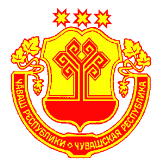 Чувашская РеспубликаЯльчикский районАдминистрацияКильдюшевского сельского поселенияПОСТАНОВЛЕНИЕ«05» февраля 2020 г. №07д. Кильдюшево№ п/пАдрес в ФИАС-е на текущий моментАктуальный адрес Примечание1Чувашская Республика – Чувашия, Яльчикский муниципальный район, сельское поселение Кильдюшевское, деревня Полевые Пинеры, улица Николаева, владение 1-А строение 1Чувашская Республика – Чувашия, Яльчикский муниципальный район, Сельское поселение Кильдюшевское,  Полевые Пинеры Деревня, Николаева Улица, Дом 1б2Чувашская Республика – Чувашия, Яльчикский муниципальный район, сельское поселение Кильдюшевское, деревня Кильдюшево, улица 40 лет Победы, дом 17-АЧувашская Республика – Чувашия, Яльчикский муниципальный район, Сельское поселение Кильдюшевское,  Кильдюшево Деревня , 40 лет Победы Улица, Дом 17а3Чувашская Республика – Чувашия, Яльчикский муниципальный район, сельское поселение Кильдюшевское, село Новое Тинчурино, улица Шоссейная, владение 1 строение 1Чувашская Республика – Чувашия, Яльчикский муниципальный район, Сельское поселение Кильдюшевское, Новое Тинчурино Село,  Шоссейная Улица, Дом 14Чувашская Республика – Чувашия, Яльчикский муниципальный район, сельское поселение Кильдюшевское, село Новое Тинчурино, улица Центральная, дом 6-АЧувашская Республика – Чувашия, Яльчикский муниципальный район, Сельское поселение Кильдюшевское, Новое Тинчурино Село,  Центральная Улица, Дом 6а5Чувашская Республика – Чувашия, Яльчикский муниципальный район, сельское поселение Кильдюшевское, село Новое Тинчурино, улица Пришкольная, владение 41-Г строение 27Чувашская Республика – Чувашия, Яльчикский муниципальный район, Сельское поселение Кильдюшевское, Новое Тинчурино Село, Пришкольная Улица, Дом 41г 6Чувашская Республика – Чувашия, Яльчикский муниципальный район, сельское поселение Кильдюшевское, село Новое Тинчурино, улица Пришкольная, владение 41-Б строение 26Чувашская Республика – Чувашия, Яльчикский муниципальный район, Сельское поселение Кильдюшевское, Новое Тинчурино Село, Пришкольная Улица, Дом 41б 7Чувашская Республика – Чувашия, Яльчикский муниципальный район, сельское поселение Кильдюшевское, село Новое Тинчурино, улица Пришкольная, владение 41-А строение 25Чувашская Республика – Чувашия, Яльчикский муниципальный район, Сельское поселение Кильдюшевское, Новое Тинчурино Село,  Пришкольная Улица, Дом 41а 8Чувашская Республика – Чувашия, Яльчикский муниципальный район, сельское поселение Кильдюшевское, село Новое Тинчурино, переулок Матросова, дом 5-АЧувашская Республика – Чувашия, Яльчикский муниципальный район, Сельское поселение Кильдюшевское, Новое Тинчурино Село, Матросова Переулок, Дом 5а9Чувашская Республика – Чувашия, Яльчикский муниципальный район, сельское поселение Кильдюшевское, село Кушелга, улица Школьная, дом 2-ГЧувашская Республика – Чувашия, Яльчикский муниципальный район, Сельское поселение Кильдюшевское, Кушелга Село,  Школьная Улица, Дом 2г10Чувашская Республика – Чувашия, Яльчикский муниципальный район, сельское поселение Кильдюшевское, село Кушелга, улица Школьная, дом 2-АЧувашская Республика – Чувашия, Яльчикский муниципальный район, Сельское поселение Кильдюшевское, Кушелга Село,  Школьная Улица, дом 2а11Чувашская Республика – Чувашия, Яльчикский муниципальный район, сельское поселение Кильдюшевское, деревня Шаймурзино, улица Приозерная, дом 29-АЧувашская Республика – Чувашия, Яльчикский муниципальный район, Сельское поселение Кильдюшевское, Шаймурзино Деревня, Приозерная Улица, Дом 29а12Чувашская Республика – Чувашия, Яльчикский муниципальный район, сельское поселение Кильдюшевское, деревня Полевые Пинеры, улица Николаева, дом 1-АЧувашская Республика – Чувашия, Яльчикский муниципальный район, Сельское поселение Кильдюшевское, Полевые Пинеры Деревня,  Николаева Улица, Дом 1а